Anglais - Vivre aux États-Unis 1	Les repas aux États-Unis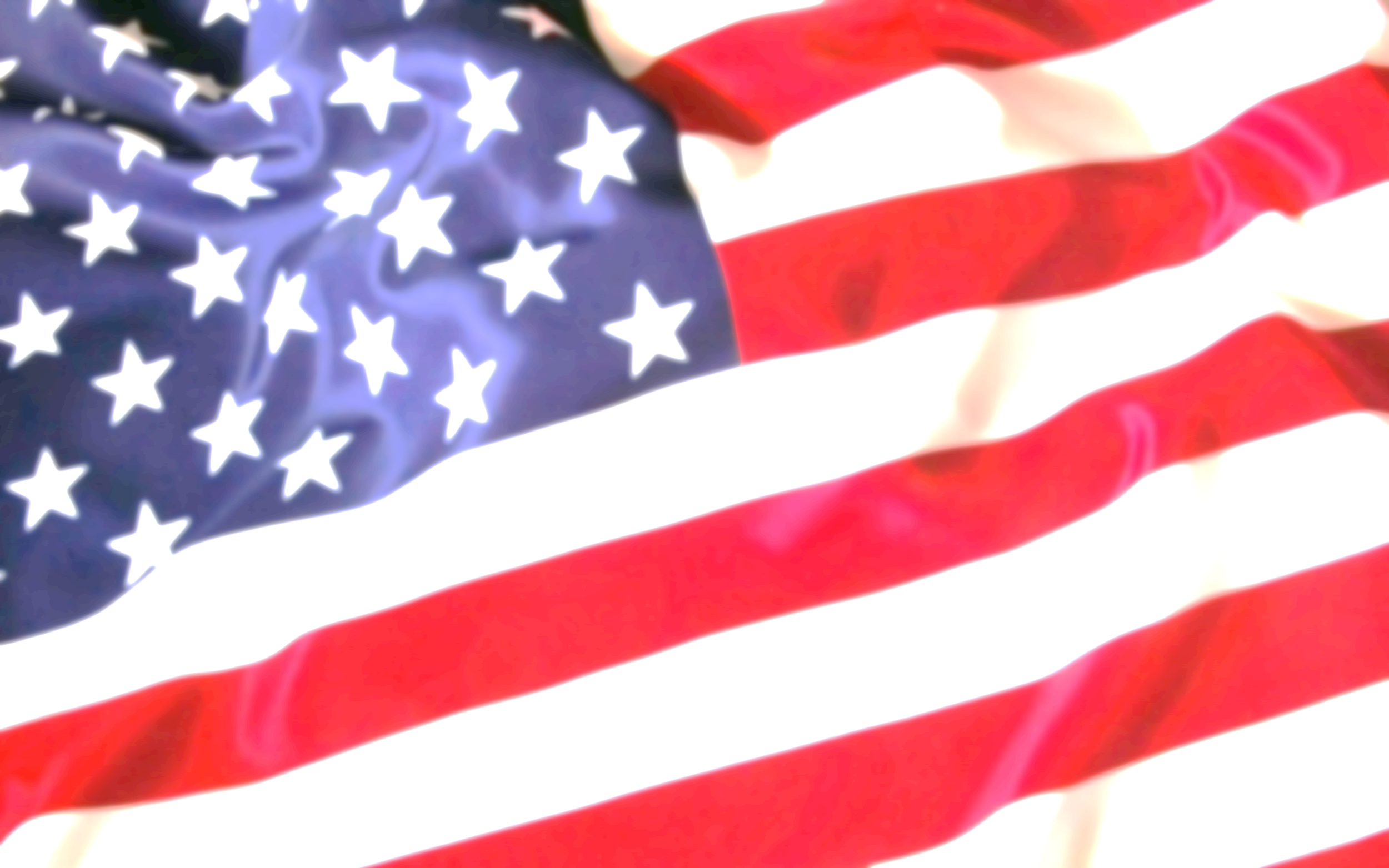 Aux États-Unis, la nourriture est omniprésente : partout, tout le temps, à tous les prix.De plus, les repas sont beaucoup plus riches qu’en France : la quantité est plus importante, et les plats sont plus gras, plus salés, plus sucrés... Alors, Attention à la ligne !Les différents repas de la journéeVoici les différents repas qui rythment la journée des Américains.- BreakfastIl s’agit du petit déjeuner, pris le matin.Aux États-Unis, ce repas est beaucoup plus copieux qu’en France. On peut presque tenir jusqu’au soir, après avoir pris un bon breakfast.- LunchIl s’agit du repas du midi, généralement servi entre 11h et 14h30.C’est souvent un repas plus léger, pris très rapidement (par exemple, un sandwich, une soupe ou une salade).- DinnerIl s’agit du repas du soir, généralement pris entre 18h et 20h.C’est un repas très important aux États-Unis, qui réunit toute la famille.Quelques plats typiques des États-Unis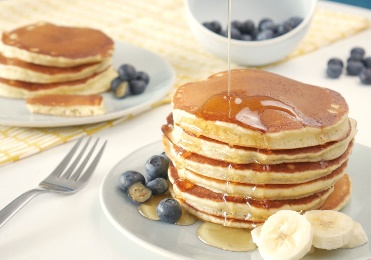 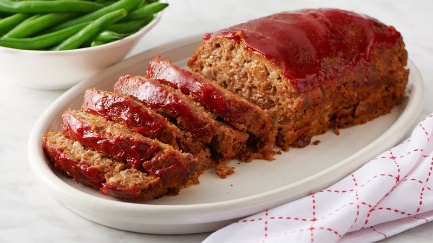 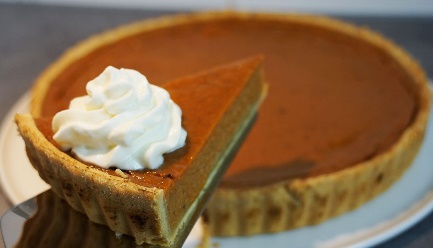 PancakeIl s’agit d’une crêpe très épaisse, qu’on mange généralement avec du beurre et/ou du sirop.MeatloafIl s’agit d’un pain de viande, souvent accompagné de « mashed potatoes » (purée de pommes de terre.Pumpkin pieC’est tout simplement une tarte à la citrouille ! On peut la manger surtout en automne.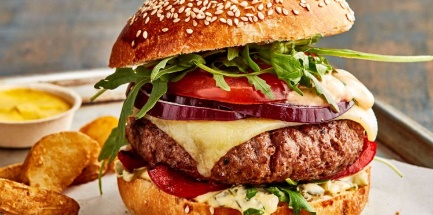 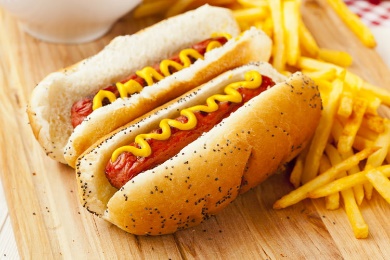 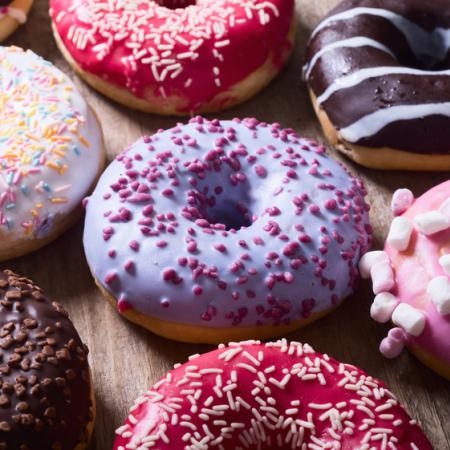 BurgerTrès apprécié en France également, c’est un incontournable aux États-Unis !HotdogSimplement une saucisse dans du pain, mais tellement bon !DonutsBeignets sucrés, souvent couverts d’un glaçage.